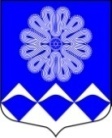 РОССИЙСКАЯ ФЕДЕРАЦИЯ
 АДМИНИСТРАЦИЯМУНИЦИПАЛЬНОГО ОБРАЗОВАНИЯ
ПЧЕВСКОЕ СЕЛЬСКОЕ ПОСЕЛЕНИЕ
КИРИШСКОГО МУНИЦИПАЛЬНОГО РАЙОНА
ЛЕНИНГРАДСКОЙ ОБЛАСТИПОСТАНОВЛЕНИЕОт 11 февраля 2022 года 	№ 17д. ПчеваВ соответствии с Федеральным законом от 02.03.2007 № 25-ФЗ «О муниципальной службе в Российской Федерации», администрация муниципального образования Пчевское сельское поселение Киришского муниципального района Ленинградской областиПОСТАНОВЛЯЕТ:	1.	Внести следующие изменения в Положение о предоставлении гражданами, претендующими на замещение должностей муниципальной службы и муниципальными служащими сведений о доходах, расходах, об имуществе и обязательствах имущественного характера, утвержденное постановлением администрации от 30.03.2018 № 19 (далее – Положение):	1.1. Пункт 3 Положения дополнить подпунктом 3 следующего содержания:«3) граждане, претендующие на замещение должности главы местной администрации по контракту, и лицо, замещающее указанную должность, представляют сведения о своих доходах, расходах, об имуществе и обязательствах имущественного характера, а также сведения о доходах, расходах, об имуществе и обязательствах имущественного характера своих супруг (супругов) и несовершеннолетних детей  Губернатору Ленинградской области в порядке,  установленном  областным   законом   Ленинградской   области   от   20.01.2020 № 7-оз «Об отдельных вопросах реализации законодательства в сфере противодействия коррупции гражданами, претендующими на замещение должности главы местной администрации по контракту, муниципальной должности, а также лицами, замещающими указанные должности.».	1.2. Подпункт 6.1. пункта 6 исключить;	1.3. Подпункт 6.2. пункта 6 исключить;	1.4. Пункт 9 Положения дополнить подпунктом 9.1. следующего содержания: «9.1. Проверка достоверности и полноты сведений о доходах, расходах, об имуществе и обязательствах имущественного характера, представляемых в соответствии с подпунктом 3 пункта 3 настоящего Положения, осуществляется по решению Губернатора Ленинградской области в порядке, установленном законом Ленинградской области.».	2.	Опубликовать настоящее постановление в газете «Пчевский вестник» и разместить на официальном сайте администрации pchevskoe.ru.	3.   Контроль за исполнением настоящего постановления оставляю за собой.   И.о. главы администрации		                                                          О.Н. Зюхина О внесении изменений в Положение о предоставлении гражданами, претендующими на замещение должностей муниципальной службы и муниципальными служащими сведений о доходах, расходах, об имуществе и обязательствах имущественного характера, утвержденное постановлением администрации от 30.03.2018 № 19